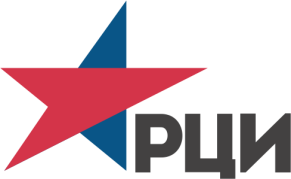 ПРИКАЗ29 июля 2019 г.	№___________________О внесении изменений в приказВ соответствии с пунктом 4.2.5 Положения о закупках товаров, работ, услуг, утвержденного протоколом правления Фонда «РЦИ» от 15 декабря 2014 г. № 2,ПРИКАЗЫВАЮ:Внести в приказ № 23 от 14.06.2019 г. о проведении конкурса на «Право заключения гражданско – правового договора на организацию и проведение международной бизнес – миссии в Австрию (г. Вена), Словакию (г. Братислава), Германию (г. Мюнхен) следующие изменения:Утвердить извещение о закупке в новой редакции согласно Приложению 1 к приказу.Утвердить документацию о закупке в новой редакции согласно Приложению 2 к приказу.Продлить срок приема заявок на участие в закупке с 14.06.2019 г. по 08.08.2019 г.Остальные положения приказа № 23 от 14.06.2019 г. сохраняют силу.Менеджеру – администратору Е.Ю. Пантелеевой ознакомить членов закупочной комиссии, определенных приказом № 23 от 14.06.2019 г. с настоящим приказом.Директор 	                                                                                                                     Е.Д. Давыдов